Adı-Soyadı							:Doğum Yeri ve Tarihi					:Görev Yaptığı Birim						:Bölümü ve Anabilim Dalı					:Mezun Olduğu Üniversite, Bölüm ve Derecesi		:Varsa, Doktora Derecesi Aldığı Üniversite ve Tarihi	: Bilecik Şeyh Edebali Üniversitesinde Göreve Başlama Tarihi: ..... / ........ / ............Bilecik Şeyh Edebali Üniversitesinde Öğretim Görevlisi Kadrosuna Atandığı Tarih: ..... / ..... / ............Görev Süresinin Sona Ereceği Tarih				: …./…/201…BÖLÜM DEĞERLENDİRMESİBölüm Başkanının, Öğretim Görevlisinin Görev Süresinin Uzatılıp Uzatılmamasına İlişkin Önerisi:Yukarıdaki Değerlendirmeleri Tarafsız Olarak Yaptığımı Beyan Ederim.Bölüm Başkanının Ünvanı, Adı Soyadı	:					  i   m   z   aÖnerinin Yapıldığı Tarih			:					........ / ........ / ............MÜDÜRLÜK DEĞERLENDİRMESİMüdürün Öğretim Görevlisinin Görev Süresinin Uzatılıp Uzatılmamasına İlişkin Önerisi:Yukarıdaki Değerlendirmeleri Tarafsız Olarak Yaptığımı Beyan Ederim.Ünvanı, Adı Soyadı			:						  	İ   m   z   aÖnerinin Yapıldığı Tarih		:							........ / ........ / ............BİLECİK ŞEHY EDEBALİ ÜNİVERSİTESİ ÖĞRETİM GÖREVLİSİ KADROLARINA ATANMA VE DEĞERLENDİRME KRİTERLERİ(*)		Not: Birim yöneticilerinden onaylı Yayın Listesi eklenecektir.       (*) : B, C ve D grubu faaliyetlerde, son görev süresi uzatılma tarihinden bu yana  yapılanlar               değerlendirmeye alınır. B. EĞİTİM ve ÖĞRETİM FAALİYETLERİ		(**)	 : Katılım ve/veya görev belgeleri eklenecektir.	(***)	 : 50 puanın üzerinde olan notlar Toplam Puan hanesine yazılacak, daha düşük olan notlar ise     belirtilmeyecektir..C. ÜNİVERSİTEDEKİ İDARİ GÖREVLERD. DİĞER NİTELİKLER ve ETKİNLİKLER		(+) : İlgili sütuna X işareti konulacaktır.Değerlendirmeyi Yapan Öğretim Elemanı 	:İmza / Tarih	BİLECİK ŞEHY EDEBALİ ÜNİVERSİTESİ AKADEMİK KADROLARINA YENİDEN ATANACAK ÖĞRETİM ELEMANINA İLİŞKİNÖZGEÇMİŞ FORMU	Öğretim Elemanının;		Adı Soyadı				: ....................................................		Doğum Yeri ve Tarihi		: ....................................................		Askerlik Durumu			: ....................................................		Medeni Hali				: ....................................................		Bildiği Yabancı Dil			: ....................................................		Başvurduğu Kadronun;			Cinsi				: ....................................................			Fakülte/YO/MYO/Enstitü	: ....................................................			Bölüm/Ana Bilim Dalı	: ....................................................		Mezun Olduğu;			İlkokul ve Yılı			: ....................................................			Ortaokul ve Yılı		: ....................................................			Lise ve Yılı			: ....................................................			Üniversite			: ....................................................			Fakülte			: ....................................................			Bölüm				: ....................................................			Mezuniyet Yılı ve Derecesi	: ....................................................		Yüksek Lisans;			Üniversite			: ....................................................			Enstitü				: ....................................................			Ana Bilim Dalı		: ....................................................			Mezuniyet yılı ve derecesi	: ....................................................		Doktora;			Üniversite			: ....................................................			Enstitü				: ....................................................			Ana Bilim Dalı		: ....................................................			Mezuniyet yılı ve derecesi	: ....................................................		Daha Önce Çalıştığı Yerler			ve Yılları (Mesleki Deneyimi)	: ....................................................							......................................................							  ....................................................							  ....................................................							  ....................................................							  ....................................................		İkametgah Adresi			: ....................................................							  ....................................................							  ....................................................		Tel					:  ...................................................		Tarih 					: ....................................................		İmza					:  ...................................................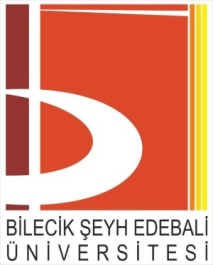 T.C.BİLECİK ŞEYH EDEBALİ ÜNİVERSİTESİÖĞRETİM GÖREVLİSİGÖREV SÜRESİ DEĞERLENDİRME FORMUGörev süresinin uzatılması uygun görülüyor mu?EvetHayırGörev süresinin uzatılması uygun görülüyor mu?EvetHayırA. BİLİMSEL YAYINLARA. BİLİMSEL YAYINLARA. BİLİMSEL YAYINLARA. BİLİMSEL YAYINLARA. BİLİMSEL YAYINLARA. BİLİMSEL YAYINLARA. BİLİMSEL YAYINLARA. BİLİMSEL YAYINLARA. BİLİMSEL YAYINLARYayın TürüYayın TürüYayın DiliYayın ŞekliYayın ŞekliYazar SayısıEser Sayısı (n)B.Puan (p)T.Puan(np)OrijinalAraştırmaMakaleTürkçeHakemli DergilerHakemli DergilerTek50OrijinalAraştırmaMakaleTürkçeHakemli DergilerHakemli DergilerÇok25OrijinalAraştırmaMakaleTürkçeDiğer DergilerDiğer DergilerTek30OrijinalAraştırmaMakaleTürkçeDiğer DergilerDiğer DergilerÇok15OrijinalAraştırmaMakaleY. DilHakemli DergilerHakemli DergilerTek60OrijinalAraştırmaMakaleY. DilHakemli DergilerHakemli DergilerÇok30OrijinalAraştırmaMakaleY. DilDiğer DergilerDiğer DergilerTek40OrijinalAraştırmaMakaleY. DilDiğer DergilerDiğer DergilerÇok20OrijinalAraştırmaBildiriTürkçeUlusalUlusalTek30OrijinalAraştırmaBildiriTürkçeUlusalUlusalÇok15OrijinalAraştırmaBildiriTürkçeUluslararasıUluslararasıTek40OrijinalAraştırmaBildiriTürkçeUluslararasıUluslararasıÇok20OrijinalAraştırmaBildiriY. DilUlusalUlusalTek40OrijinalAraştırmaBildiriY. DilUlusalUlusalÇok20OrijinalAraştırmaBildiriY. DilUluslararasıUluslararasıTek50OrijinalAraştırmaBildiriY. DilUluslararasıUluslararasıÇok25Derleme veya    ÇeviriMakaleTürkçeHakemli DergilerHakemli DergilerTek30Derleme veya    ÇeviriMakaleTürkçeHakemli DergilerHakemli DergilerÇok15Derleme veya    ÇeviriMakaleTürkçeDiğer DergilerDiğer DergilerTek20Derleme veya    ÇeviriMakaleTürkçeDiğer DergilerDiğer DergilerÇok10Derleme veya    ÇeviriMakaleY. DilHakemli DergilerHakemli DergilerTek40Derleme veya    ÇeviriMakaleY. DilHakemli DergilerHakemli DergilerÇok20Derleme veya    ÇeviriMakaleY. DilDiğer DergilerDiğer DergilerTek30Derleme veya    ÇeviriMakaleY. DilDiğer DergilerDiğer DergilerÇok15Derleme veya    ÇeviriBildiriTürkçeUlusalUlusalTek20Derleme veya    ÇeviriBildiriTürkçeUlusalUlusalÇok10Derleme veya    ÇeviriBildiriTürkçeUluslararasıUluslararasıTek30Derleme veya    ÇeviriBildiriTürkçeUluslararasıUluslararasıÇok15Derleme veya    ÇeviriBildiriY. DilUlusalUlusalTek30Derleme veya    ÇeviriBildiriY. DilUlusalUlusalÇok15Derleme veya    ÇeviriBildiriY. DilUluslararasıUluslararasıTek40Derleme veya    ÇeviriBildiriY. DilUluslararasıUluslararasıÇok20Diğerleri (Haber, Demeç vb.)Diğerleri (Haber, Demeç vb.)Diğerleri (Haber, Demeç vb.)Diğerleri (Haber, Demeç vb.)Diğerleri (Haber, Demeç vb.)Diğerleri (Haber, Demeç vb.)5ToplamToplamToplamToplamToplamToplamToplamToplamYayın DiliYazar SayısıSayfa Say.(n)B. Puan (p)T. Puan(np)Kitap veya Ders NotuKitap veya Ders NotuKitap veya Ders NotuKitap veya Ders NotuTürkçeTek0.8Kitap veya Ders NotuKitap veya Ders NotuKitap veya Ders NotuKitap veya Ders NotuTürkçeÇok0.4Kitap veya Ders NotuKitap veya Ders NotuKitap veya Ders NotuKitap veya Ders NotuY.DilTek1.0Kitap veya Ders NotuKitap veya Ders NotuKitap veya Ders NotuKitap veya Ders NotuY.DilÇok0.5ToplamToplamToplamToplamToplamToplamToplamToplamTOPLAMTOPLAMTOPLAMTOPLAMTOPLAMTOPLAMTOPLAMTOPLAMFaaliyet TürüHaftalık Ders Saati/ Dönem sayısı (n)Birim Puan(p)Toplam Puan(np)Verdiği Dersler ve Uygulamalar Bahar YY.5Güz YY.5Bu Dönemde Başarılı OlduğuY. Lisans5Lisansüstü DerslerDoktora5Tez Çalışması Dönem sayısıY. Lisans5(Normal dönemler İçin)Doktora5Katıldığı, Kongre, Sempozyum,UlusalKonuşmacı20Konferans, Panel vb. sayısı**Dinleyici5UluslararasıKonuşmacı40Dinleyici10Katıldığı Kurslar**Öğretici20Kursiyerl0Görev Aldığı Araştırma Projeleri**Yürütücü10YardımcıAraştırmacı5Erasmus Öğretim Elemanı Değişim Programı Aktiviteleri Erasmus Öğretim Elemanı Değişim Programı Aktiviteleri Erasmus Öğretim Elemanı Değişim Programı Aktiviteleri 20LES Notu***LES Notu***LES Notu***LES Notu***KPDS/ÜDS Notu***KPDS/ÜDS Notu***KPDS/ÜDS Notu***KPDS/ÜDS Notu***TOPLAMTOPLAMTOPLAMTOPLAMİdari GörevlerGörev Süresi, Yıl (n)Birim Puan(p)Toplam Puan(np)Rektörlükte görevlendirilen 20Müdürlük, Müdür Vekilliğil5Müdür Yardımcılığıl0Bölüm/Program/ABD. Başkanlığı5Diğer:....................................5TOPLAMTOPLAMTOPLAMNitelik/EtkinlikDeğerlendirme Puanı+Değerlendirme Puanı+Değerlendirme Puanı+Değerlendirme Puanı+Nitelik/EtkinlikZayıf (1)Orta  (3)İyi     (4)Çokiyi (5)Üniversite öğretim elemanına yakışır kılık ve kıyafetiÜniversite içinde ve dışındaki ilişkilerdeki tutum ve davranışlarıBilimsel çalışma ve araştırma yeteneğiBiriminin geliştirilmesine yönelik faaliyetlere katkısıSorumlu olduğu derslerdeki başarısı ve öğrencilerle olan uyumuYasalara, yönetmeliklere, yönetimin gönderdiği emir ve kurallara uyma ve uygulama yeteneğiBirimindeki diğer personel ile uyumu ve saygınlığıGörev bilinci ve sorumluluk anlayışıMesai saatlerine uymadaki titizlik derecesiHakkında verilmiş disiplin cezası/larıVar (-5)Var (-5)Yok (5)Yok (5)TOPLAMTOPLAMGENEL DEĞERLENDİRME PUANI (GDP) = (A+B+C+D)  250